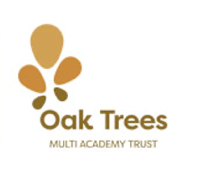 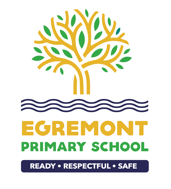 Charging and RemissionsThis policy is based on two key principles: 1) The vision, mission and values of Egremont Primary School 2) Egremont Primary School is a Rights Respecting School Our Vision, Mission and Core ValuesRights Respecting School A rights respecting school not only teaches about children’s rights but also models children’s rights and expectations in all of their relationships between teachers/adults and pupils, between all adults and between all pupils. Article 28 (UNC Rights of the Child) Every child has the right to an education Article 29
You have the right to education which tries to develop your personality and abilities as much as possible and encourage you to respect other people’s rights and values and to respect the environment. Article 31
You have the right to play and relax by doing things like sports, music and drama. Overview
The education we provide wholly or mainly during school hours will be free of charge but on some occasions, a voluntary contribution towards the cost of an activity may be requested by the school. Parents/carers are free to decide whether to contribute. This policy sets out the principles upon which the school will operate charges and remissions. Objectives 1) To make clear what will be provide without charge and what will be offered with a charge being made 2) To clarify what is meant by a request for a voluntary contribution Vi Strategies 1)  No charge will be made for admitting pupils to this school 2)  Transport or admission costs for swimming lessons etc. during school hours will be met by the school 3)  The school may request voluntary contributions towards the costs of some activities planned during school hours 4)  When there are insufficient voluntary contributions to make an activity possible, and there is no way to make up the shortfall, it will be cancelled 5)  Where parents are asked to make a voluntary contribution towards the cost of an activity which takes place during school hours, or to school equipment or school funds, the contribution will be genuinely voluntary. Pupils of parents who are unable or unwilling to contribute will not be discriminated against 6)  For residential trips that are wholly or mainly during school hours, school will charge for the cost of board/lodging at the actual cost of the provision 7)  Where music tuition is not an essential part of the national curriculum, charges may be made 8)  The school provides some before and after school activities that are made available for a small charge – the activities are available for all children and participation is wholly voluntary Outcomes The funding of activities will be a clear and open process understood by all. We intend that our charging and remissions policy will be in line with that of the LA and that it will meet the requirements of the law. Policy amended by Laura Flynn in September 2021 to reflect the before and after school activities made available to the children. Mission Core ValVisionReady, Respectful, Safe MissionTo foster an environment where all can flourish and achieve Core ValuesCo-operate and collaborate
Achieve excellence for all
Raise aspirations and inspire imaginations Explore new interests and new ideas 